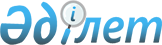 Мұнайлы аудандық мәслихатының 2015 жылғы 3 шілдедегі №33/347 "Мұнайлы ауданында әлеуметтік көмек көрсетудің, оның мөлшерін белгілеудің және мұқтаж азаматтардың жекелеген санаттарының тізбесін айқындаудың Қағидасын бекіту туралы" шешіміне өзгерістер енгізу туралы
					
			Күшін жойған
			
			
		
					Маңғыстау облысы Мұнайлы аудандық мәслихатының 2016 жылғы 21 қазандағы № 4/74 шешімі. Маңғыстау облысы Әділет департаментінде 2016 жылғы 18 қарашада № 3186 болып тіркелді. Күші жойылды-Маңғыстау облысы Мұнайлы аудандық мәслихатының 2021 жылғы 16 сәуірдегі № 3/21 шешімімен
      Ескерту. Күші жойылды - Маңғыстау облысы Мұнайлы аудандық мәслихатының 16.04.2021 № 3/21 (алғашқы ресми жарияланған күнінен кейін күнтізбелік он күн өткен соң қолданысқа енгізіледі) шешімімен.

      РҚАО-ның ескертпесі.

      Құжаттың мәтінінде түпнұсқаның пунктуациясы мен орфографиясы сақталған.
      Қазақстан Республикасының 2001 жылғы 23 қаңтардағы "Қазақстан Республикасындағы жергілікті мемлекеттік басқару және өзін-өзі басқару туралы" Заңының 6 бабының 2-3 тармағына сәйкес және Маңғыстау облысының әділет департаментінің 2016 жылғы 23 тамыздағы № 10-15-3093, 2016 жылғы 20 қыркүйектегі №10-15-3552заң бұзуды жою туралы ұсыныстарының негізінде, Мұнайлы аудандық мәслихаты ШЕШІМ ҚАБЫЛДАДЫ:
      1. Мұнайлы аудандық мәслихатының2015 жылғы 3 шілдедегі №33/347 "Мұнайлы ауданында әлеуметтік көмек көрсетудің, оның мөлшерін белгілеудің және мұқтаж азаматтардың жекелеген санаттарының тізбесін айқындаудың Қағидасын бекіту туралы"(Нормативтік құқықтық актілерді мемлекеттік тіркеу тізілімінде № 2781 болып тіркелген, 2015 жылғы 7 тамызда № 49-50 (500-501) "Мұнайлы" газетінде және 2015 жылғы 4 тамызда "Әділет" ақпараттық-құқықтық жүйесінде жарияланған) шешіміне келесідейөзгерістер енгізілсін:
      көрсетілген шешіммен бекітілген Мұнайлы ауданында әлеуметтік көмек көрсетудің, оның мөлшерлерін белгілеудің және мұқтаж азаматтардың жекелеген санаттарының тізбесін айқындаудың Қағидасында:
      3 тармақтың 13 тармақшасы келесідей мазмұнда жаңа редакцияда жазылсын:
      "уәкілетті ұйым - "Азаматтарға арналған үкімет" мемлекеттік корпорациясы" коммерциялық емес акционерлік қоғамының Маңғыстау облысы бойынша филиалы – "Әлеуметтік төлемдерді ведомствоаралық есептеу орталығы" (бұдан әрі - Орталық) департаментінің Мұнайлы аудандық бөлімшесі;";
      26 тармағы алынып тасталсын;
      31 тармағы келесідей мазмұнда жаңа редакцияда жазылсын:
      "31. ШАК-ке құқығы айқындалғаннан кейін бір жұмыс күні ішінде осы Қағиданың 33 тармағында көзделген жағдайларды және 1, 2-топ мүгедектерін, оқушыларды, студенттерді, тыңдаушыларды, курсанттарды және күндізгі оқу нысанындағы магистранттарды қоспағанда, өз бетінше жұмыспен айналысушылар, жұмыссыздар санатына жатқызылған өтініш берушіні және (немесе) отбасы мүшелерін Қазақстан Республикасының 2016 жылғы 06 сәуірдегі №482-V "Халықты жұмыспен қамту туралы" Заңына сәйкес жұмыспен қамтуға жәрдемдесудің мемлекеттік шараларына қатысуға әлеуметтік келісімшарт жасау үшін "Мұнайлы аудандық жұмыспен қамту орталығы" (бұдан әрі - жұмыспен қамту орталығы) мемлекеттік мекемесіне жібереді немесе жергілікті бюджет қаражаты есебінен іске асырылатын жұмыспен қамтуға жәрдемдесудің өзге де шараларына жолдама береді.
      Бұл ретте, уәкілетті орган жіберілген адамдардың тізімін жұмыспен қамту орталығына береді. Жұмыспен қамту орталығы үміткерлердің тізімін алған күннен бастап үш жұмыс күнінен кешіктірмей әлеуметтік келісімшарт (келісімшарттар) жасасады және әлеуметтік келісімшарттың (келісімшарттардың) көшірмесін уәкілетті органға жібереді.";
      32 тармағы келесідей мазмұнда жаңа редакцияда жазылсын:
      "32. Әлеуметтік келісімшарттың (келісімшарттардың) көшірмесін алғаннан кейін екі жұмыс күні ішінде өтініш берушіні және (немесе) оның отбасы мүшелерін жеке жоспарды және Қазақстан Республикасы Денсаулық сақтау және әлеуметтік даму министрінің 2016 жылғы 17 мамырдағы №385 "Өрлеу" жобасына қатысуға арналған құжаттар нысанын бекіту туралы" бұйрығымен бекітілген нысандарға сәйкес отбасының белсенділігін арттырудың әлеуметтік келісімшартын жасау үшін шақырады. Жеке жоспар отбасының белсенділігін арттырудың әлеуметтік келісімшартының ажырамас бөлігі болып табылады. 
      Отбасының белсенділігін арттырудың әлеуметтік келісімшарты жасалған күні ШАК тағайындау (тағайындаудан бас тарту) туралы шешім қабылданады.";
      көрсетілген шешімнің 1, 2, 3, 4, 5, 6 қосымшалары осы шешімнің 1, 2, 3, 4, 5, 6, 7, 8, 9, 10, 11, 12, 13, 14, 15, 16, 17, 18, 19 қосымшаларына сәйкес жаңа редакцияда жазылсын.
      2. Мұнайлы аудандық мәслихатының аппарат басшысы (А. Жанбуршина) осы шешімнің әділет органдарында мемлекеттік тіркелуін, оның "Әділет" ақпараттық-құқықтық жүйесі мен бұқаралық ақпарат құралдарында ресми жариялануын қамтамасыз етсін.
      3. Осы шешімнің орындалуын бақылау Мұнайлы аудандық мәслихатының әлеуметтік мәселелер жөніндегі, заңдылық, құқық тәртібі, депутаттар өкілеттілігі және әдеп жөніндегі тұрақты комиссиясына жүктелсін (комиссия төрайымы Г. Конысбаева).
      4. Осы шешім әділет органдарында мемлекеттік тіркелген күнінен бастап күшіне енеді және ол алғашқы ресми жарияланған күнінен кейін күнтізбелік он күн өткен соң қолданысқа енгізіледі.
       "КЕЛІСІЛДІ"
      "Мұнайлы аудандық жұмыспен 
      қамту және әлеуметтік бағдарламалар 
      бөлімі" мемлекеттік мекемесінің басшысы 
      Г. Ақниязова
      27 қазан 2016 жыл
       "КЕЛІСІЛДІ"
      "Мұнайлы аудандық экономика 
      және қаржы бөлімі" 
      мемлекеттік мекемесінің басшысы
      Ш. Сұңғат
      27 қазан 2016 жыл "Өрлеу" жобасына қатысу үшін әңгімелесу парағы
      Үміткердің тегі, аты, әкесінің аты (бар болса)_________________________________________
Жұмыспен қамту және әлеуметтік бағдарламалар бөлімі маманының тегі,аты, әкесінің аты
      (бар болса) _______________________________________
      Отбасының белсенділігін арттырудың әлеуметтік келісімшарты негізіндешартты ақшалай көмек алуға жүгінген күн _________________________________________________________
      
Отбасының (жалғыз тұратын азаматтың (азаматшаның) сипаттамасы:____________________
________________________________________________________________________________
________________________________________________________________________________
      Отбасының жұмыс істемейтін ересек мүшелерінің еңбек қызметі (жұмысорны, лауазымы, жұмыстан шығу себептері):
      Еңбек қызметінің мүмкіндіктері (пікір):
      Үміткер: _______________________________________________________________________
      Зайыбы
(жұбайы): ______________________________________________________________________
      Отбасыныңбасқадаересекмүшелері: ________________________________________________
      Отбасымүшелеріарасындағықарым-қатынас __________________________________________
________________________________________________________________________________
________________________________________________________________________________
      Отбасындағы қиындықтар _________________________________________________________
________________________________________________________________________________________________________________________________________________________________
      Отбасының мүмкіндіктері (әлеуеті) – жұмыспен қамту және әлеуметтік
бағдарламалар бөлімі маманының бағасы ____________________________________________
________________________________________________________________________________
________________________________________________________________________________
________________________________________________________________________________
      Проблемалар (бүгінгі күнгі қиындықтар) ____________________________________________
________________________________________________________________________________
________________________________________________________________________________
________________________________________________________________________________
      Отбасының (жалғыз тұратын азаматтың (азаматшаның) қалауы__________________________
________________________________________________________________________________
________________________________________________________________________________
      Басқа ___________________________________________________________________________
________________________________________________________________________________
________________________________________________________________________________
      Тараптардың қолы:
      Аудандық (қалалық) жұмыспен қамту және Үміткер
әлеуметтік бағдарламалар бөлімінің басшысы
      
___________________ (қолы) _________________ (қолы)
___________________ (күні) _________________ (күні)  "Өрлеу" жобасына қатысуғаөтініш
      ________________________________________
 (облыс, аудан, елді мекен)
 жұмыспен қамту және әлеуметтік бағдарламалар бөліміне
________________________________________
 (елді мекен, аудан)
________________________________________
 (көше, үй және пәтер №, телефон)
 мекенжайы бойынша тұратын
________________________________________
(өтініш берушінің тегі, аты, әкесініңаты (бар болса)
      жеке куәлік және (немесе) паспорт №
_________________________________________
_________________________________________
берілген күні _____________________________
жеке сәйкестендіру нөмірі ____________________
       Банк деректемелері: 
банктің атауы ________________________________
банк шотының № _______________________________
жеке шотының № _______________________________  "Өрлеу" жобасына қатысуға өтініш берушінің отбасылық және
материалдық жағдайы туралы сауалнама
      Мектепке жасына дейінгі балалар мектепке дейінгі ұйымға бара ма ______________________
________________________________________________________________________________
      * Отбасының тұрғын үй-тұрмыстық жағдайы:
      тұрғын алаңы: __________ шаршы метр; меншік нысаны: ________________;
      ас үй, қойма және дәлізді есептемегенде бөлмелер саны _______;
      тұрғынүйдің сапасы (қалыпты жағдайда, ескі, авариялық жағдайда, жөнделмеген);
 (қажеттісінің астын сызу)
      үйдің материалы (кірпіш, ағаш, қаңқа-қамыстан жасалған, сабан, іргетасы жоқ сабан, қолдағы материалдардан салынған, уақытша баспана,киіз үй);
 (қажеттісінің астын сызу)
      тұрғын үйдің жабдықталуы (су құбыры, дәретхана, кәріз, жылу, газ, жуынатын бөлме,лифт, телефон және т.б.)
       (қажеттісінің астын сызу)
      Менің отбасымның мүшелеріне тиесілі меншік құқығындағыжылжымайтын мүлік пен мүлік, жер учаскесін, шаруа қожалығын, жекеқосалқы шаруашылықты иелену туралы мәліметтер:
      Отбасы мүшелерінің денсаулық жағдайы, мүгедектіктің, сырқаттардыңболуы (тексеруден қашан және қайдан өтті, қандай ем қабылдайды, диспансерлік есепте тұра ма),соңғы жылы болған операциялар немесежарақаттар:
________________________________________________________________________________
________________________________________________________________________________
       өтініш беруші________________________________________________
 зайыбы (жұбайы)_____________________________________________
 балалар_____________________________________________________
 басқа да туысқандар__________________________________________
      16жасқа дейінгі мүгедек бала алатын арнаулы әлеуметтік қызметтер:
      ________________________________________________________________________________
________________________________________________________________________________
      Отбасының материалдық жағдайына Сіздің беретін бағаңыз:
 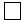  тамақтануға да жетпейді;
 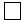  тамақтануға ғана жетеді;
 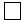  тамақтануға және басты қажеттілік заттарына ғана жетеді; 
 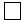  балаларды киіммен, аяқкиіммен және мектеп керек-жарақтарыменқамтамасыз етуге мүмкіндік жоқ.


      
 Өмірдегі қиын жағдайдан шығуды көздейтін қызметтің бағыттары (өтініш берушінің пікірі)
________________________________________________________________________________
________________________________________________________________________________
      Сіз жұмыспен қамтуға жәрдемдесудің қандай белсенді шараларына қатысааласыз:
 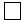  бар бос жұмыс орындарына жұмысқа орналастыру; 
 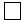  іске асырылатын инфрақұрылымдық жобалардың шеңберінде жұмысорындарына орналастыру;


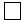  микрокредит беру;
 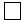  кәсіптік оқыту (даярлау, қайта даярлау, біліктіліктіарттыру);
 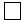  әлеуметтік жұмыс орнына жұмысқа орналастыру;
 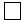  "Жастар практикасына" қатысу;
 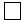  әлеуметтік-экономикалық әлеуеті төмен елді мекендерденәлеуметтік-экономикалық 


      әлеуеті жоғары елді мекендерге жәнеэкономикалық даму орталықтарына қоныс
      аударуға қатысу.
_______________________________________________________________________________
_______________________________________________________________________________
_______________________________________________________________________________
      _________________________________________ _____________
 (күні) (тегі, аты, әкесінің аты (бар болса) (қолы)
      Отбасының тіркеу нөмірі __________ Өтініш берушінің отбасы құрамы туралы мәліметтер
      ________________________________________________________________________________
(Өтініш берушінің тегі, аты, әкесінің аты (бар болса) (үйініңмекенжайы, телефон)
      Өтініш берушінің қолы ____________________ Күні ______________
Отбасы құрамы туралы мәліметтерді растауға
уәкілетті органның лауазымды адамының тегі, аты, әкесінің аты (бар болса) _______ 
       (қолы)
      Отбасының тіркеу нөмірі __________ Жеке қосалқы шаруашылығының бар-жоғы туралы мәліметтер
      Өтініш берушінің қолы ___________________________
Күні ________________________________
Кент, ауыл, ауылдық округ немесе
жеке қосалқы шаруашылықтың көлемі
туралы мәліметтерді растауға уәкілетті органның
өзге де лауазымды адамының тегі, аты, әкесінің аты (бар болса)_______
 (қолы) Үміткердің және отбасы мүшелерінің жеке сәйкестендіру нөмірі
бойынша мемлекеттік ақпараттық жүйелерге сұрау салу
      Аудандық/қалалық жұмыспен қамту және әлеуметтік бағдарламалар бөлімі өтініш берушіден шартты ақшалай көмек тағайындауға құжаттарды қабылдаған кезде өтініш берушінің және отбасы мүшелерінің ЖСН бойынша "электрондық үкімет" шлюзі арқылы мемлекеттік органдардың және (немесе) ұйымдардыңақпараттық жүйелеріне (бұданәрі - АЖ) мынадай:
      жеке басты куәландыратын;
      өтініш берушінің және асырап алған балаларды, өгей және қамқоршылыққа алынған балаларды қоса алғанда, отбасы мүшелерінің тұрақты және бірге тұратын жері бойынша тіркелгені туралы;
      барлық балалары Қазақстан Республикасында туған жағдайда (2007 жылғы 13 тамыздан кейін туған балалары бойынша) өтініш беруші балаларының ЖСН бойынша тууын (қайтыс болуын) тіркеу туралы;
      өтініш берушінің (Қазақстан Республикасының аумағында 2008 жылғы 1 маусымнан кейін тіркелгендер) неке қиюын (некені бұзуын) тіркеу туралы;
      балаға қамқоршылық (қорғаншылық) белгілеу туралы;
      мүгедектікті растау туралы;
      табыстары туралы (жалақы, әлеуметтік төлемдер, кәсіпкерлік қызметтен түскен табыстар);
      стипендияның бар-жоғы туралы;
      жеке қосалқы шаруашылықтың бар-жоғы және саны туралы;
      дара кәсіпкердің мәртебесі туралы мәліметтерді алу үшін сұрау салуды қалыптастырады.
 АЖ-дан сұрау салынған мәліметтерді растайтын электрондық құжаттар "электрондық үкімет" шлюзі арқылы тиісті мемлекеттік органдардың және (немесе) ұйымдардың электрондық-цифрлық қолтаңбасымен, сондай-ақ шартты ақшалай көмек тағайындауға сұрау салуды жүзеге асырған жұмыспен қамту және әлеуметтік бағдарламалар бөлімі маманының электрондық-цифрлық қолтаңбасымен куәландырылады. Өтініштерді тіркеу журналы "Өрлеу" жобасына қатысуға өтініш берушінің материалдық
жағдайын учаскелік комиссияның тексеру актісі
      20 ___ жылғы "____" ______________________________________________
 (елді мекен)
       1. Өтініш берушінің тегі, аты, әкесінің аты (бар болса)
 _____________________________________________
 2. Тұрғылықты жерінің мекенжайы
 _____________________________________________
 3.Туған күні және жері
 _____________________________________________
 4.Жұмыс орны, лауазымы
 _____________________________________________
 5.Азаматтың орташа айлық табысы
 _____________________________________________
 6.Отбасының жан басына шаққандағы орташа табысы
 _____________________________________________
 7. Отбасы құрамы (отбасында нақты тұратындар есепке алынады)______________ адам, оның ішінде:
       Еңбекке қабілетті барлығы ___________ адам.
      
 Жұмыссыз ретінде тіркелгені __________ адам.
      
 "Мемлекеттік атаулы әлеуметтік көмек туралы" ҚазақстанРеспубликасыЗаңының 2-бабы 2-тармағының 2) тармақшасында көзделгенсебептер бойынша жұмыспен қамтылмағандар _________адам.
       Жұмыспен қамтылмаудың басқа да себептері (іздеуде, басбостандығынан айыру орындарында) __________ адам.
 Кәмелетке толмаған балалардың саны _________ адам, оның ішінде:
 мемлекеттің толық қамтамасыз етуінде оқитындар _________ адам;
 ақылы негізде жоғары және орта арнаулы білім беру орындарындаоқитындар __________ адам, оқудың бір жылдық құны ____________ теңге.
 8. Жұмыспен қамту 2020 жол картасы шеңберінде әлеуметтіккелісімшарттың болуы: ___________ адам:
1.(Тегі, аты, әкесінің аты (бар болса) _____________________________________________
2.(Тегі, аты, әкесінің аты (бар болса) ______________________________________________
 9. "Бота" қоғамдық қорынан берілетін шартты ақшалай жәрдемақыныалу:
 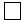  жүкті және бала емізетін әйелдер _________ адам;
 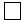  4-тен 6 жасқа дейінгі балалар __________ адам;
 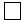  мүмкіндіктері шектеулі балалар ________ адам;
 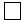  16-дан 19 жасқа дейінгі жастар ________ адам.


             10.Баспана жағдайы (жатақхана, жалдамалы, жекешелендірілгентұрғын үй, қызметтік тұрғын үй, тұрғын үй кооперативі, жеке тұрғын үйнемесе өзгелер)
       (қажеттісін көрсету) 
________________________________________________________________________________
________________________________________________________________________________
________________________________________________________________________________
      Ас үй, қойма және дәлізді есептемегенде бөлмелер саны________________________________
Тұрғын үйді ұстауға жұмсалатын шығыстар айына ____________________________________
________________________________________________________________________________
________________________________________________________________________________
      11. Отбасының табыстары:
       12. Мыналардың:
      Автокөліктің (маркасы, шығарылған жылы, құқық белгілейтін құжат, оныпайдаланудан түскен табыс)____________________________________________________________________
      қазіргі уақытта тұратын баспанадан басқа, өзге тұрғын үйдің (оныпайдаланудантүскенғтабыс)
________________________________________________________________________________
________________________________________________________________________________ бар-жоғы.
       13. Отбасының өзге де табыстары (түрі, сомасы, көзі):
________________________________________________________________________________
________________________________________________________________________________
________________________________________________________________________________
________________________________________________________________________________
      14. Көзге көрінетін мұқтаждық белгілері (жиһаздың, тұрғынүйдің,электр желілерінің жағдайы)________________________________________________________________________
________________________________________________________________________________
________________________________________________________________________________
      15.Көзге көрінетін әл-ауқат белгілері (спутникті антеннатәрелкесі, кондиционер, қымбат жаңа жөндеу)_____________________________________________________________
________________________________________________________________________________
________________________________________________________________________________
      16. Санитариялық-эпидемиологиялық тұру жағдайлары _____________________________
________________________________________________________________________________
________________________________________________________________________________
      17. Учаскелік комиссияның басқа да байқағандары: ________________________________
________________________________________________________________________________
      18. Комиссия төрағасы:
 ______________________ ________________________
      Комиссиямүшелері:
       __________________ ____________________
 __________________ ____________________
 __________________ ____________________
 __________________ _____________________
 (қолы) (Тегі, аты, әкесініңаты (барболса)
      Жасалған актімен таныстым:
Өтінішберушініңтегі, аты, әкесініңаты (барболса) жәнеқолы _________________________
Тексеружүргізуденбастартамын __________________________________________________
өтінішберушінің (немесеотбасымүшелерініңбірінің) тегі, аты,әкесініңаты (барболса) жәнеқолы, күні (өтінішберушітексеружүргізуденбастартқанжағдайдатолтырылады) Өтініш берушінің "Өрлеу" жобасына қатысуына учаскелік комиссияның № ____ қорытындысы
      20___ жылғы "____" ____________
      Учаскелік комиссия Қағидаларға сәйкес отбасының (өтінішберушінің)
________________________________________________________________________________
 (өтініш берушінің тегі, аты, әкесінің аты (бар болса)
      өтінішін және оған қоса берілген құжаттарды қарап, ұсынылғанқұжаттардың және өтініш берушінің(отбасының) материалдық жағдайынтексеру нәтижелерінің негізінде отбасын жобаға қосу
      _________________________________________________________________________________________________________________________________________________________ туралы
 (қажеттілігі, қажет еместігі)
      қорытынды шығарды.
      Комиссия төрағасы:
 ______________________________________________
      Комиссия мүшелері:
________________________________________________
       _______________________ __________________________
 _________________________________________________
_______________________ __________________________
 (қолдары) (Тегі, аты, әкесінің аты (бар болса)
      ____ данада қоса берілген құжаттармен қорытынды 20__ жылғы "__"________ қабылданды.
_____________________________________________________________________
құжаттарды қабылдаған кент, ауыл, ауылдық округ әкімінің немесежұмыспен қамту және әлеуметтікбағдарламалар бөлімі қызметкерініңтегі, аты, әкесінің аты (бар болса), лауазымы, қолы Отбасының белсенділігін арттырудың
әлеуметтік келісім шарты
      _______________ № ______ 20 ___ жылғы "_____" ___________
(жасалған орны)
       Бұдан әрі "жұмыспен қамту және әлеуметтік бағдарламалар бөлімі" деп аталатын
_________________________________________________________________________ атынан
 (уәкілетті органның атауы)
      ________________________________________________________________________________
 (тегі, аты, әкесінің аты (бар болса), уәкілетті өкілдіңатқаратын лауазымы)
бір тараптан және бұдан әрі "қатысушы" деп аталатын "Өрлеу" жобасынақатысушы отбасы атынан ________________________________________________ мекенжай бойынша тұратын
азамат _________________________________________________________________________
_______________________________________________________________________________
(тегі, аты, әкесінің аты (бар болса), жеке басын куәландыратынқұжаттың атауы, жеке сәйкестендіру нөмірі, құжаттың сериясы, нөмірі,кім және қашан берді)екінші тараптан "Өрлеу" жобасына қатысуға отбасының белсенділігінарттырудың осы әлеуметтік келісімшартын (бұдан әрі – келісімшарт)жасасты: 1. Келісім шарт мәні
      1. Келісімшарт мәні жұмыспен қамту және әлеуметтікбағдарламалар бөлімі мен отбасы (адам) жүзеге асыратын қатысушыныөмірлік қиын жағдайдан шығаруға бағытталған іс-шаралар кешені болыптабылады. 2. Келісімшарт тараптарының міндеттері
      2.Аудандық/қалалық жұмыспен қамту және әлеуметтікбағдарламалар бөлімі:
      1) қатысушыға және (немесе) оның отбасы мүшелеріне, отбасының еңбекке қабілетті мүшелері жұмыспен қамтуға жәрдемдесудің белсендішараларына қатысқан жағдайда отбасының _____ мүшесіне:
      ________________________________________________________________________________
________________________________________________________________________________
________________________________________________________________________________
 (отбасы мүшелерінің тегі, аты, әкесінің аты (бар болса)
      ______________________ бастап _____________________ дейінгі кезеңгеай сайын ______________________ (___________________________) теңге мөлшерінде
       (сомасы жазбаша)
      және (немесе) бір жолғы _________ (___________________________) теңге
                        (сомасы жазбаша)
      мөлшерінде __________________________________________________________
 (жеке қосалқы шаруашылықты дамыту (үй малын, құсын сатып алу және жеке кәсіпкерлік қызметті ұйымдастыру) шартты ақшалай көмекті төлейді;
       2)келісімшарттың ажырамас қосымшасы болып табылатын Отбасығакөмектің жеке жоспарына (бұдан әрі – Жеке жоспар) сәйкес жұмыспенқамтуғажәрдемдесу және (немесе) әлеуметтік бейімдеу (қажет болғанжағдайда) бойынша іс-шаралар ұсынуды ұйымдастырады;
 3) отбасының (адамның) өзін-өзі қамтамасыз етуге өтуіне ықпалжәне келісімшартты іске асыру мерзімі ішінде сүйемелдеуді қамтамасызетеді; 
      4) Жеке жоспарда көзделген іс-шараларды іске асыруғажұмылдырылған басқа да ұйымдармен өзара іс-әрекетті жүзеге асырады;
       5) қатысушының және (немесе) оның отбасы мүшелерінің Жекежоспарды орындау бойынша (өзі немесе ассистенттерді тарта отырып)келісімшарттың міндеттемелерін орындауына тоқсан сайын мониторингжүргізеді.
      3. Қатысушы және (немесе) оның отбасы мүшелері:
      1) келісімшарт талаптарын және Жеке жоспар бойынша іс-шаралардытолық көлемде орындайды және өмірлік қиын жағдайдан шығу жөніндебелсенді іс-әрекеттер қабылдайды;
       2) жұмыспен қамту орталығымен жасалған әлеуметтік келісімшарт(келісімшарттар) талаптарын орындайды;
      3) жұмыспен қамтуға жәрдемдесудің мемлекеттік шараларына қатысунәтижесінде жұмыспен қамту орталығы және (немесе) жұмыспен қамту және әлеуметтік бағдарламалар бөлімі ұсынған жұмыс орнына жұмысқаорналасады;
      4) скринингтік тексеруден өтуі, әлеуметтік мәні бар аурулары(маскүнемдік, нашақорлық, туберкулез) болған жағдайда емделуі тиіс,сондай-ақ жүктілігі кезінде уақытында жүктіліктің 12 аптасына дейінәйелдер консультациясында тіркеуге тұрып және жүктіліктің бүкілкезеңі ішінде бақылауда болады;
      5) жұмыспен қамту және әлеуметтік бағдарламалар бөліміне шарттыақшалай көмек тағайындауға және оның мөлшеріне әсер ететін жағдайлартуындауы туралы ақпаратты көрсетілген жағдайлар туындаған күніненбастап 15 (он бес) жұмыс күні ішінде ұсынады;
      6) банк шотының нөмірі, тұрғылықты жері өзгерген жағдайдажұмыспен қамту және әлеуметтік бағдарламалар бөліміне тиістіөзгерістерді растайтын құжаттармен осы өзгерістер туралы өтініш беружолымен хабарлайды;
      7) қолданылмаған немесе мақсатсыз қолданылған ақшалайқаражатты, сондай-ақ ШАК-ты заңсыз тағайындауға әкеп соқтырған жалғанмәліметтер ұсынғаны анықталған жағдайда, заңсыз алынған ақшалайқаражатты ерікті түрде қайтарады;
       8) жұмыспен қамту және әлеуметтік бағдарламалар бөлімімен,кент, ауыл, ауылдық округ әкімімен, әлеуметтік жұмыс жөніндегіконсультантпен және келісімшартты сүйемелдеуді жүзеге асыратынассистентпен (жұмыспен қамту және әлеуметтік бағдарламалар бөлімімен,
кент, ауыл, ауылдық округ әкімімен келісім бойынша) өзара іс-қимылжасайды, келісімшарттың орындалу барысы туралы барлық мәліметтердіұдайы ұсынады. 3. Тараптардың құқықтары
      4. Аудандық/қақалық жұмыспен қамту және әлеуметтікбағдарламалар бөлімі:
 1) отбасының (адамның) және оның отбасы мүшелерінің мұқтаждығынтексеру және айқындау үшін үшінші адамдардан (кәсіпорындардан, салықоргандарынан және басқа да ұйымдардан және мекемелерден) олардыңтабыстары мен мүлкі туралы қосымша мәліметтер, соның ішінде отбасыныңжәне оның отбасы мүшелерінің банк шоттарындағы ақша қозғалысы туралы,сондай-ақ осы отбасының белсенділігін арттырудың әлеуметтік
келісімшарты бойынша қатысушыны оны міндеттерді орындау мәнін тексеруүшін әлеуметтік бейімделу шараларын алу туралы мәліметтерді сұратады;
      2) отбасының (адамның) материалдық жағдайын тексереді;
      3) алынған ақпаратты шартты ақшалай көмек тағайындау(тағайындаудан бас тарту) туралы мәселені шешу кезінде пайдаланады;
      4) егер отбасы (адам) жұмыспен қамту орталығымен жасалғанкелісімшарттың және әлеуметтік келісімшарттың міндеттемелерінорындамаса, шартты ақшалай көмек төлеуді тоқтатады;
      5) келісімшарттың уақтылы және тиісінше орындалуын талап етеді;
      6) келісімшарт шеңберінде өзге де мәселелерді шешеді.
      5. Қатысушы:
      1) келісімшартта және Жеке жоспарда көзделген әлеуметтік қолдаушараларын алады;
      2) келісімшарттың уақтылы және тиісінше орындалуын талап етеді;
      3) отбасы құрамының өзгеруіне байланысты шартты ақшалай көмектіқайта есептеуді талап етеді;
      4) Жеке жоспар іс-шараларының орындалуымен байланыстыконсультация мен ақпарат алады. 4. Келісімшарттың талаптарын орындамағаны үшін тараптардың жауапкершілігі
      6. Қатысушы және (немесе) оның отбасы мүшелері шартты ақшалайкөмек тағайындауға берілген өтініште жалған немесе толық емесмәліметтер көрсеткені үшін қолданыстағы заңнамаға сәйкес жауаптыболады.
      7. Жұмыспен қамту және әлеуметтік бағдарламалар бөлімі менжұмыспен қамту орталығы отбасына (адамға) келісімшартта жәнеәлеуметтік келісімшартта, сондай-ақ Жеке жоспарда көзделген көлемдеәлеуметтік қолдау көрсетуге жауапты болады.
      8. Осы келісімшартты және әлеуметтік келісімшартты сүйемелдеудіжәне оныңмониторингін жұмыспен қамту және әлеуметтік бағдарламаларбөлімі мен жұмыспен қамту орталығы жүргізеді.
      9. Келісімшарт талаптарын орындамағаны және (немесе) тиісіншеорындамағаны үшін тараптар Қазақстан Республикасының қолданыстағызаңнамасына сәйкес жауапты болады. 5. Күтпеген жағдайлар
      10. Тараптар азаматтық заңнамада көзделген күтпеген жағдайлартуындаған кезде міндеттерін толық немесе ішінара орындамағаны үшінжауапкершіліктен босатылады.
 11. Күтпеген жағдайлар туындаған кезде осы келісімшартқа сәйкесқандай да болсын міндеттемелердің орындалуы осындай жағдайлардыңтуындауына байланысты мүмкін болмаған тарап күтпеген жағдайларбасталған немесе аяқталған сәттен бастап 3 (үш) жұмыс күні ішіндехабардар етуге міндетті.
      12. Осы келісімшарт бойынша міндеттемелерді орындау мерзімікүтпеген жағдайлар орын алған, сондай-ақ осы жағдайлардан туындағансалдардың әрекеті барысына шамалас уақытқа кейінге шегеріледі.
      13. Егер күтпеген жағдайлардың туындауына байланыстытараптардың осы келісімшарт бойынша міндеттемелерді толық немесеішінара орындай алмауы _______ (кезеңді көрсету) асатын болса,тараптар осы келісімшартты бұзуға құқылы. 6. Өзге де талаптар
      14. Келісімшартқа тараптардың келісімі бойынша қосымшакелісімге қол қою арқылыөзгерістер және (немесе) толықтыруларенгізіледі.
      15. Келісімшарт қол қойылған күнінен бастап күшіне енеді және20 ____ жыл қоса қолданылады.
      16. Келісімшартты жұмыспен қамту және әлеуметтік бағдарламаларбөлімі отбасы (адам) осы келісімшарттың және жұмыспен қамту орталығымен отбасының еңбекке қабілетті мүшелері арасында жасалған әлеуметтіккелісімшарттың талаптарын орындамаған кезде бір жақты тәртіппенбұзылады.
      17. Осы келісімшарт бірдей заңды күші бар екі данада жасалған. 7. Тараптардың мекенжайлары мен деректемелері Отбасыға көмектің жеке жоспары
       Уәкілетті орган _______________________________________________________________
 Көмекті алушы: _______________________________________________________________
 (Тегі, аты, әкесінің аты (бар болса), тұратын мекенжайы)
       Келісімшарттың қолданылуы басталған күн: ______________________________________
 Келісімшарттың қолданылуы тоқтатылған күн:____________________________________
      Қажетті іс-әрекеттер: __________________________________________________________
_____________________________________________________________________________
      Отбасын өмірлік қиын жағдайдан шығаруға арналған көмектің 
      20_________________ (айын көрсету) іс-шаралар жоспары және сол
      бойынша 20 жыл____________ (айын көрсету) есептілікті ұсыну
       Жүргізілген іс-шаралар бойынша келісім шартты сүйемелдеуді жүзеге асыратын әлеуметтік жұмыс жөніндегі консультанттың түпкілікті қорытындысы:
      ________________________________________________________________________________
________________________________________________________________________________
      Қажетті өзара іс-әрекеттер:
       жұмыспен қамту органымен ____________________________________
       денсаулық сақтау органымен ___________________________________
       басқа да байланыстар __________________________________________
             Әлеуметтік жұмыс жөніндегі
       консультанттың қолы:_______________ Күні:_______________
       (Кезеңдер саны отбасындағы нақты жағдайлар мен бейімдеубағдарламасына байланысты)
       Берілетін көмектің түрлері:
       Біржолғы төлем кезінде:
 Шығын сметасы:
      Отбасының (адамның) жан басына шаққандағы табысы, теңгемен:
       Жүргізілген іс-шаралардың тиімділігі туралы қорытынды
      ________________________________________________________________________________
________________________________________________________________________________
________________________________________________________________________________
      Аудандық/қалалық жұмыспен қамту және әлеуметтік бағдарламаларбөлімі:
 ________________________________________________________
 Уәкілетті өкілдің (тегі, аты, әкесінің аты (бар болса)
       _________________________________
 (қолы)
      20 жылғы "___" ________
      20__ жылғы "___" ______________
№ __________ "Өрлеу" жобасы бойынша шартты ақшалай көмекті
тағайындау (тағайындаудан бас тарту) туралы шешім
      _____________________ (ауданы) бойынша жұмыспен қамту және әлеуметтікбағдарламалар бөлімінің
Іс № ___________Отбасының белсенділігін арттырудың әлеуметтік келісімшартының
негізінде шартты ақшалай көмек тағайындау (мөлшерінің өзгеруі,тағайындаудан бас тарту) туралы
Өтініш беруші ___________________________________________________________________
      (өтініш берушінің тегі, аты, әкесінің аты (бар болса)
      Жүгінген күні 20___ жылғы "___" ___________
      1. Отбасының белсенділігін арттырудың әлеуметтік келісімшартыныңнегізінде отбасына 20__ жылғы _________ бастап 20__ жылғы ____ қосаалғанда ______________________ теңге сомасында шартты ақшалай көмек тағайындалсын.(сомасы жазбаша)
      2. Отбасының белсенділігін арттырудың әлеуметтік келісімшартыныңнегізінде 20__ жылғы ________ бастап 20__ жылғы ________ қоса алғандашартты ақшалай көмек мөлшері өзгертілсін және___________________________ теңге мөлшерінде белгіленсін.
      (сомасы жазбаша)
      Негіздеме: ______________________________________________________________________
________________________________________________________________________________
3. ______________________________________________________________________________
 (негіздеме)
________________________________________________________________________________
отбасының белсенділігін арттырудың әлеуметтік келісімшартыныңнегізінде шартты ақшалай көмек тағайындаудан бас тартылсын.
      Аудандық (қалалық) жұмыспен қамту және әлеуметтік бағдарламаларбөлімінің басшысы
____________________________________ ________________
(Тегі, аты, әкесінің аты (бар болса) (қолы)
      Шартты ақшалай көмек тағайындау жөніндегі маман
____________________________________ ________________
(Тегі, аты, әкесінің аты (бар болса) (қолы)
      Нысан  "Өрлеу" жобасы бойынша шартты ақшалай көмекті тағайындауданбас тарту туралы
№ _____ хабарлама
      20__ жылғы "_____" __________________
      Өтініш берушінің тегі, аты, әкесінің аты (бар болса) ____________________________
      Өтініш берушінің туған күні ________________________________________________
      Жұмыспен қамту және әлеуметтік бағдарламалар бөлімі
      жан басына шаққандағы табысы ең төмен күнкөріс деңгейінен 60 %асып түсуі;
      өтініш беруші, отбасы мүшесі (мүшелері) отбасының белсенділігінарттырудың әлеуметтік келісімшартын жасаудан бас тартуы;
      өтініш беруші толық емес құжаттар пакетін ұсынуы;
      өтініш беруші, отбасы мүшесі (мүшелері) учаскелік комиссияныңотбасына және материалдық жағдайына зерттеу жүргізуден бас тартуы;
      күмәнді (жалған) құжаттар және жалған ақпараттар фактілеріанықталған жағдайда;
      шартты ақшалай көмекті тағайындау немесе тағайындауға өтінішберу фактісінің болуы;
      өтініш беруші, отбасы мүшесі (мүшелері) атаулы әлеуметтік көмек төлемін тоқтатудан бастарту себептері (қажеттісінің астын сызу)бойынша "Өрлеу" жобасы шеңберінде Сізге шартты ақшалай көмектағайындаудан бас тартылғанын назарыңызға жеткізеді.
      Құжаттарды қайтару күні 20__ жылғы "____" _______________.
      Хабарлама жоба жөніндегі жұмыспен қамту және әлеуметтікбағдарламалар бөлімінің жауапты адамының Электронды сандыққолтаңбасыменкуәландырылды.
      Аудандық (қалалық) жұмыспен қамту және әлеуметтік бағдарламаларбөлімінің басшысы
_____________________________________ _______________
(Тегі, аты, әкесінің аты (бар болса) (қолы)
      Шартты ақшалай көмек тағайындау жөніндегі маман
_____________________________________ _______________
(Тегі, аты, әкесінің аты (бар болса) (қолы)
      Нысан  "Өрлеу" жобасы бойынша отбасының белсенділігін арттырудыңәлеуметтік келісімшартын тіркеу журналы
      Нысан ___________________ (ауданы) бойынша
жұмыспен қамту және әлеуметтік бағдарламалар бөлімінің шартты
ақшалай көмек төлеуді тоқтата тұру туралы
20__ жылғы "___" ___________
№ __________ шешімі
      Iс № __________
Өтініш берушінің тегі, аты, әкесінің аты (бар болса) ___________________________________
Туған күнi 19__ жылғы "___" __________________
Төлем 20__ жылғы "___" ____________ бастап
________________________________________________________________________________
 (себебiн көрсету)
________________________________________________________________________________
себебi бойынша тоқтатыла тұрсын.
      Негiздеме
________________________________________________________________________________
      Аудандық (қалалық) жұмыспен қамту және
әлеуметтік бағдарламалар бөлімінің басшысы
      ________________________________________ ____________
 (Тегі, аты, әкесінің аты (бар болса) (қолы)
      Шартты ақшалай көмек тағайындау
жөніндегі маман
      ________________________________________ _____________
 (Тегі, аты, әкесінің аты (бар болса) (қолы)
      Нысан 20 __ жылға отбасының белсенділігін арттыру бойынша жасалғанәлеуметтік келісімшарттары мен әлеуметтік келісімшарттар туралы есеп
      Ескертпе: егер отбасы атаулы әлеуметтік көмек (бұдан әрі - АӘК) және
      18 жасқа дейінгі балаларға мемлекеттік жәрдемақы (бұдан әрі - МБЖ)
      алушы болса, онда тек отбасы мүшелері АӘК-де көрсетіледі.
      Нысан 20___ жылғы шартты ақшалай көмекті тағайындау және төлеу туралы есеп
      Нысан Шартты ақшалай көмекті алушылар туралы мәліметтер
      Нысан Ассистенттің отбасының белсенділігін арттырудың әлеуметтік
келісімшартын сүйемелдеу туралы
ай сайынғы есебі
      ______________________ ______________________
 есеп қай ай үшін есепті дайындау күні
      Жүргізілген әңгімелер:
      Жүргізілген мониторинг:
      Қосымша түсініктемелер (егер бар болса) _____________________________
_____________________________________________________________________
      Есепті дайындаған адамның тегі, аты, әкесінің аты (бар болса) және
қолы
					© 2012. Қазақстан Республикасы Әділет министрлігінің «Қазақстан Республикасының Заңнама және құқықтық ақпарат институты» ШЖҚ РМК
				
      Сессия төрағасы

Б.Қазақбаев

      Аудандық мәслихат хатшысы

Б. Назар
Мұнайлы аудандық мәслихатының  2016 жылғы 21 қазандағы №4/74 шешіміне  1 қосымшаНысан
Отбасы мүшелері
Кәсібі
Соңғы жұмыс орны, жұмыстан шығу себептері
Жалпы жұмыс өтілі
Соңғы жұмыс орнындағы жұмыс өтілі
Еңбек дағдылары мен шеберлігі
Жұмыссыздық кезеңінің ұзақтығы
Үміткер

 
Зайыбы (жұбайы)
Отбасы мүшелеріндегі басқа ересектерМұнайлы аудандық мәслихатының 2016 жылғы 21 қазандағы №4/74 шешіміне 2 қосымшаНысан
      Өтініш

Мені (менің отбасымды) "Өрлеу" жобасына қабылдауды және отбасының белсенділігін арттырудың әлеуметтік келісімшарты негізінде шартты ақшалай көмек ұсынуды сұраймын.
 Осы арқылы жобаға қатысу заңдылығын бағалау үшін менің отбасымның мүшелері (мені қоса алғанда) туралы ақпаратты (табыс, білім, тұрғылықты жері, отбасылық жағдайы) пайдалануға, сондай-ақ тиісті ақпаратты мемлекеттік органдарда тексеруге, сәйкестікке келтіруге және жаңартуға

келісім беремін.

 Мен берген ақпараттың құпия екендігі және ол әлеуметтік бағдарламаларды іске асыру үшін ғана пайдаланылатыны туралы маған хабарланды.

Менің отбасым (мені қоса алғанда) _____ адамнан тұрады.

 Мен берген деректерде өзгерістер пайда болған жағдайда олар туралы он бес жұмыс күні ішінде хабарлауға міндеттенемін.

 Жалған ақпарат пен дәйексіз (жасанды) құжаттар бергенім үшін жауапқа тартылатыным туралы ескертілді.

 Қазақстан Республикасы заңнамасына сәйкес маған және менің отбасымның мүшелеріне бір мезгілде:

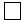  арнайы әлеуметтік қызметтерді;

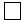 мүгедектерді оңалту шараларын; (сурдотехникалық, тифлотехникалық, протездік- ортопедиялық құралдармен, арнаулы жүріп-тұру құралдарымен қамтамасыз ету, ымдау тілі маманының, жеке көмекшінің әлеуметтік қызметтерін көрсету)

 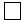  жергілікті өкілді органдардың шешімі бойынша әлеуметтіккөмек ұсыну мүмкіндігін қарастыруды сұраймын.

20___ жылғы "____"_____________________________

 (күні) (өтініш берушінің қолы) 

 Жұмыспен қамту және әлеуметтік бағдарламалар бөлімінің қызметтік белгілері үшін
_______________________________________________________________________________________________________________________________________________

Құжаттар қабылданды20___ жылғы "___"_______________________________________________________
 (күні) (құжаттарды қабылдаған адамның тегі, аты, әкесінің аты (бар болса) және қолы)

Өтініш берушінің (отбасының) тіркеу нөмірі ___________ 

 

 Өтініш қоса берілген құжаттармен20___ жылғы "____"__________учаскелік комиссияға берілді.
 20___ жылғы "____"__________қабылданды.
 Құжаттарды қабылдаған учаскелік комиссия мүшесінің тегі, аты, әкесінің аты (бар болса) және қолы __________________________________________________________;
 Өтініш берушінің қолы ___________________
 Кент, ауыл, ауылдық округ әкімінен құжаттардың қабылданған күні туралы уәкілетті органның белгісі 20___ жылғы "____"__________.
 Құжаттарды қабылдаған адамның тегі, аты, әкесінің аты(бар болса),лауазымы, қолы
 ___________________________________________________________________________ _ _ _ _ _ _ _ _ _ _ _ _ _ _ _ _ _ _ _ _ _ _ _ _ _ _ _ _ _ _ _ _ _ _ _ _ _ _ _ _ _ _ _ _ _ _ ___ _ _ 
 (қию сызығы) 

 Жалған ақпарат пен дәйексіз (жасанды) құжаттар бергенім үшін жауаптылық туралы ескертілді.
 Азамат _________________________ өтініші қоса берілген ______ данадағы құжаттармен, отбасының _____ тіркеу нөмірімен 20___ жылғы "___"____ қабылданды.
 Құжаттарды қабылдаған адамның тегі, аты, әкесінің аты (бар болса), лауазымы,қолы _________________________________________________________________________________________________________________________________________________________________________________________________________________________________

Мұнайлы аудандық мәслихатының 2016 жылғы 21 қазандағы №4/74 шешіміне 3 қосымшаНысан
Бір мекенжай бойынша тіркелген өтініш беруші мен отбасы мүшелері туралы мәліметтер:
Бір мекенжай бойынша тіркелген өтініш беруші мен отбасы мүшелері туралы мәліметтер:
Бір мекенжай бойынша тіркелген өтініш беруші мен отбасы мүшелері туралы мәліметтер:
Бір мекенжай бойынша тіркелген өтініш беруші мен отбасы мүшелері туралы мәліметтер:
Бір мекенжай бойынша тіркелген өтініш беруші мен отбасы мүшелері туралы мәліметтер:
Бір мекенжай бойынша тіркелген өтініш беруші мен отбасы мүшелері туралы мәліметтер:
Бір мекенжай бойынша тіркелген өтініш беруші мен отбасы мүшелері туралы мәліметтер:
Бір мекенжай бойынша тіркелген өтініш беруші мен отбасы мүшелері туралы мәліметтер:
Тегі, аты, әкесінің аты (бар болса)
Туған күні
Туыстық қатысы
Негізгі қызметі (жұмыс істеуші, жұмыс істейтін зейнеткер, жасына байланысты зейнеткер, мүгедек, жұмыссыз, бала күтімі бойынша демалыста, үй шаруасындағы әйел, студент, оқушы, мектеп жасына дейінгі бала)
Негізгі қызметі (жұмыс істеуші, жұмыс істейтін зейнеткер, жасына байланысты зейнеткер, мүгедек, жұмыссыз, бала күтімі бойынша демалыста, үй шаруасындағы әйел, студент, оқушы, мектеп жасына дейінгі бала)
Негізгі қызметі (жұмыс істеуші, жұмыс істейтін зейнеткер, жасына байланысты зейнеткер, мүгедек, жұмыссыз, бала күтімі бойынша демалыста, үй шаруасындағы әйел, студент, оқушы, мектеп жасына дейінгі бала)
Жұмыс істейтін адамдар үшін жұмыс орны және лауазымы, оқушылар үшін қазіргі уақыттағы оқу орны
15 жастан асқан адамдар үшін білімі (растайтын құжаты бар білімі)
Өтініш беруші
Басқа мекенжай бойынша тіркелген отбасы мүшелері туралы мәліметтер (зайыбы/жұбайы, кәмелеттік жасқа толмаған балалары)
Басқа мекенжай бойынша тіркелген отбасы мүшелері туралы мәліметтер (зайыбы/жұбайы, кәмелеттік жасқа толмаған балалары)
Басқа мекенжай бойынша тіркелген отбасы мүшелері туралы мәліметтер (зайыбы/жұбайы, кәмелеттік жасқа толмаған балалары)
Басқа мекенжай бойынша тіркелген отбасы мүшелері туралы мәліметтер (зайыбы/жұбайы, кәмелеттік жасқа толмаған балалары)
Басқа мекенжай бойынша тіркелген отбасы мүшелері туралы мәліметтер (зайыбы/жұбайы, кәмелеттік жасқа толмаған балалары)
Басқа мекенжай бойынша тіркелген отбасы мүшелері туралы мәліметтер (зайыбы/жұбайы, кәмелеттік жасқа толмаған балалары)
Басқа мекенжай бойынша тіркелген отбасы мүшелері туралы мәліметтер (зайыбы/жұбайы, кәмелеттік жасқа толмаған балалары)
Басқа мекенжай бойынша тіркелген отбасы мүшелері туралы мәліметтер (зайыбы/жұбайы, кәмелеттік жасқа толмаған балалары)
Өтініш берушінің және отбасы мүшелерінің шартты ақшалай көмек алуға өтініш берген айдың алдындағы 3 айдағы табыстары туралы мәліметтер (табыстың барынша дәл санын жазыңыз). Ақпараттық жүйелерден алынған деректер шартты ақшалай көмек сомасын есептеу үшін негіз болып табылады.

 
Өтініш берушінің және отбасы мүшелерінің шартты ақшалай көмек алуға өтініш берген айдың алдындағы 3 айдағы табыстары туралы мәліметтер (табыстың барынша дәл санын жазыңыз). Ақпараттық жүйелерден алынған деректер шартты ақшалай көмек сомасын есептеу үшін негіз болып табылады.

 
Өтініш берушінің және отбасы мүшелерінің шартты ақшалай көмек алуға өтініш берген айдың алдындағы 3 айдағы табыстары туралы мәліметтер (табыстың барынша дәл санын жазыңыз). Ақпараттық жүйелерден алынған деректер шартты ақшалай көмек сомасын есептеу үшін негіз болып табылады.

 
Өтініш берушінің және отбасы мүшелерінің шартты ақшалай көмек алуға өтініш берген айдың алдындағы 3 айдағы табыстары туралы мәліметтер (табыстың барынша дәл санын жазыңыз). Ақпараттық жүйелерден алынған деректер шартты ақшалай көмек сомасын есептеу үшін негіз болып табылады.

 
Өтініш берушінің және отбасы мүшелерінің шартты ақшалай көмек алуға өтініш берген айдың алдындағы 3 айдағы табыстары туралы мәліметтер (табыстың барынша дәл санын жазыңыз). Ақпараттық жүйелерден алынған деректер шартты ақшалай көмек сомасын есептеу үшін негіз болып табылады.

 
Өтініш берушінің және отбасы мүшелерінің шартты ақшалай көмек алуға өтініш берген айдың алдындағы 3 айдағы табыстары туралы мәліметтер (табыстың барынша дәл санын жазыңыз). Ақпараттық жүйелерден алынған деректер шартты ақшалай көмек сомасын есептеу үшін негіз болып табылады.

 
Өтініш берушінің және отбасы мүшелерінің шартты ақшалай көмек алуға өтініш берген айдың алдындағы 3 айдағы табыстары туралы мәліметтер (табыстың барынша дәл санын жазыңыз). Ақпараттық жүйелерден алынған деректер шартты ақшалай көмек сомасын есептеу үшін негіз болып табылады.

 
Өтініш берушінің және отбасы мүшелерінің шартты ақшалай көмек алуға өтініш берген айдың алдындағы 3 айдағы табыстары туралы мәліметтер (табыстың барынша дәл санын жазыңыз). Ақпараттық жүйелерден алынған деректер шартты ақшалай көмек сомасын есептеу үшін негіз болып табылады.

 
Өтініш берушінің және отбасы мүшелерінің шартты ақшалай көмек алуға өтініш берген айдың алдындағы 3 айдағы табыстары туралы мәліметтер (табыстың барынша дәл санын жазыңыз). Ақпараттық жүйелерден алынған деректер шартты ақшалай көмек сомасын есептеу үшін негіз болып табылады.

 
Өтініш берушінің және отбасы мүшелерінің шартты ақшалай көмек алуға өтініш берген айдың алдындағы 3 айдағы табыстары туралы мәліметтер (табыстың барынша дәл санын жазыңыз). Ақпараттық жүйелерден алынған деректер шартты ақшалай көмек сомасын есептеу үшін негіз болып табылады.

 
 

Р/с
№

 
\

Өтініш берушінің және отбасы мүшелерінің тегі, аты, әкесінің аты (бар болса)
Жұмыс, оқу орны (жұмыссыз адам

жұмыспен қамту мәселелері жөніндегі уәкілетті органдарда тіркелген анықтама негізінде растайды)
Құжаттармен расталған табыс 

Сомасы

 
Құжаттармен расталған табыс 

Сомасы

 
 

Қосымша табыс көздері
 

Қосымша табыс көздері
 

Қосымша табыс көздері
 

Қосымша табыс көздері
 

Қосымша табыс көздері
 

Р/с
№

 
\

Өтініш берушінің және отбасы мүшелерінің тегі, аты, әкесінің аты (бар болса)
Жұмыс, оқу орны (жұмыссыз адам

жұмыспен қамту мәселелері жөніндегі уәкілетті органдарда тіркелген анықтама негізінде растайды)
еңбек қызметінен түскен табыстар
зейнетақылар, жәрдемақылар
кәсіпкерлік қызметтен түскен табыстар
стипендиялар
алименттер
алименттер
өзге де табыстар
Мүліктің түрі
Мүліктің сипаттамасы (саны, көлемі, маркасы)
ТиесілігіМұнайлы аудандық мәслихатының 2016 жылғы 21 қазандағы №4/74 шешіміне 4 қосымшаНысан
Р/с
№
Жеке сәйкестендіру нөмірі
Отбасы мүшелерінің тегі, аты, әкесінің аты 

(бар болса)
Өтініш берушіге туыстық қатынасы
Туған жылыМұнайлы аудандық мәслихатының 2016 жылғы 21 қазандағы №4/74 шешіміне 5 қосымшаНысан
Жеке қосалқы шаруашылық объектісі
Өлшем бірлігі
Саны
Жасы (үй малы, құс үшін)
Саяжай
Бақша
Жер учаскесі, оның ішінде үй іргесіндегі жер учаскесі
Шартты жер үлесі
Мүліктік пай 

(берілген жылы)
Үй малы, құс:
ірі қара мал: сиыр, 

бұқа
жылқы: бие, айғыр
түйе, інген
қой, ешкі
тауық, үйрек, қаз
шошқаМұнайлы аудандық мәслихатының 2016 жылғы 21 қазандағы №4/74 шешіміне 6 қосымшаНысанМұнайлы аудандық мәслихатының 2016 жылғы 21 қазандағы №4/74 шешіміне 7 қосымшаНысан
Р/с №

 
Тіркеу нөмірі
Өтініш қабылданған күн
Тегі, аты, әкесінің аты (бар болса)
Мекенжайы
Туған күні
Балалар саны
Учаскелік комиссияға берілген күн
Учаскелік комиссия қорытындысының қабылданған күні
Тағайындау немесе бас тарту туралы ЖҚӘББ шешімінің күні
Есепке алынатын жиынтық табыс
Тағайындау кезеңі
Сомасы
Хабарламаның № және күні
ЕскертпеМұнайлы аудандық мәслихатының 2016 жылғы 21 қазандағы №4/74 шешіміне 8 қосымшаНысан
Р/с №
Тегі, аты, әкесінің аты (бар болса)
Туған күні
Өтініш берушіге туыстық қатысы
Білімі
Жұмыспен қамтылуы (жұмыс, оқу орны)
Өзін-өзі жұмыспен қамту
Жұмыс сыздық себебі
Жұмыссыз ретінде жұмыспен қамту органдарында тіркелгені туралы деректер
Қоғамдық жұмыстарға, кәсіптік даярлауға (қайта даярлау, біліктілікті арттыру) немесе жұмыспен қамтуға жәрдемдесудің белсенді шараларына қатысқандығы туралы мәліметтер
Р/с №
Табысы бар отбасы мүшелерінің (оның ішінде өтініш берушінің) тегі, аты, әкесінің аты (бар болса) 
Табыс түрі
Өтініш білдірген айдың алдындағы 3 айдағы табыс сомасы
Жеке қосалқы шаруашылық (аула шаруашылығы, мал және құс), саяжай және жер учаскесі (жер үлесі) туралы мәліметтерМұнайлы аудандық мәслихатының 2016 жылғы 21 қазандағы№4/74 шешіміне 9 қосымшаНысанМұнайлы аудандық мәслихатының 2016 жылғы 21 қазандағы№4/74 шешіміне 10 қосымшаНысан
Аудандық/қалалық жұмыспен қамту және
әлеуметтік бағдарламалар бөлімі
Қатысушы
_________________________________
(уәкілетті органның толық атауы)
___________________________________
(мекенжайы)
___________________________________
(телефон, факс)
___________________________________
(уәкілетті өкілдің тегі, аты, әкесінің аты (бар болса)
___________________________________
(қолы)

Мөрдің орны
____________________________
(Тегі, аты, әкесінің аты (бар
болса)
_____________________________
(мекенжайы)
_____________________________
(телефон, факс)
_____________________________
(қолы)Мұнайлы аудандық мәслихатының 2016 жылғы 21 қазандағы№4/74 шешіміне 11 қосымшаНысан
№
Тегі, аты, әкесінің аты (бар болса)
Іс-шаралар 
Орындалу мерзімі
Жауапты маман
Көмекті, қызметті ұсынатын орган (мекеме)
Күнін көрсете отырып, орындалуы туралы белгі
Нәтижесі (бағалау)
1
2
3
Ай сайынғы жәрдемақы 
Біржолғы төлем 
Жергілікті бюджеттің есебінен іске асырылатын өзге де көмек түрлері 
Сатып алынған техниканың, жабдықтардың және басқа да атаулары 
Сомасы, мың теңге
Барлығы:

 
Келісімшарт жасалғанға дейін
Келісімшарттың қолданылу мерзімінің аяқталуы бойынша
Келісімшарттың қолданылу мерзімінің аяқталуы бойынша
Келісімшарт жасалғанға дейін
Шартты ақшалай көмек мөлшерін қоса есептегенде 
Шартты ақшалай көмек мөлшерін есептемегенде Мұнайлы аудандық мәслихатының 2016 жылғы 21 қазандағы №4/74 шешіміне 12 қосымшаНысанКоды ___________ 
______________ облысы (қаласы)Мұнайлы аудандық мәслихатының 2016 жылғы 21 қазандағы№4/74 шешіміне 13 қосымшаМұнайлы аудандық мәслихатының 2016 жылғы 21 қазандағы№4/74 шешіміне 14 қосымша
Р/с №
Тіркеу нөмірі
Өтініш берушінің (тегі, аты, әкесінің аты (бар болса)
Мекенжайы
Сомасы
Өтініш берушінің қолы
ЕскертпеМұнайлы аудандық мәслихатының 2016 жылғы 21 қазандағы№4/74 шешіміне 15 қосымша Мұнайлы аудандық мәслихатының 2016 жылғы 21 қазандағы№4/74 шешіміне 16 қосымша
Өңірлердің атауы
ШАК алуға жүгінген барлық адам
ШАК алуға жүгінген барлық адам
оның ішінде
оның ішінде
оның ішінде
Бір отбасына жасалған отбасының белсенділі гін арттыру әлеуметтік келісімшарттарының саны, дана
Отбасының белсен ділігін арттыру келісімшарты мен қамтылған адамдардың саны, адам
оның ішінде
оның ішінде
оның ішінде
Келісімшарт талаптарын орындамауға байланысты бұзылған келісімшарттар саны, дана/адам
Келісімшарт талаптарын орындамауға байланысты бұзылған келісімшарттар саны, дана/адам

 
Келісімшарт талаптарын орындамауға байланысты бұзылған келісімшарттар саны, дана/адам

 
Өңірлердің атауы
ШАК алуға жүгінген барлық адам
ШАК алуға жүгінген барлық адам
АӘК алушылар қатарынан, адам
МБЖ алушылар қатарынан, адам
алғаш рет жүгінген, адам
Бір отбасына жасалған отбасының белсенділі гін арттыру әлеуметтік келісімшарттарының саны, дана
Отбасының белсен ділігін арттыру келісімшарты мен қамтылған адамдардың саны, адам
АӘК алушылар қатарынан, адам
МБЖ алушылар қатарынан, адам
алғаш рет жүгінгендер, адам
Келісімшарт талаптарын орындамауға байланысты бұзылған келісімшарттар саны, дана/адам
Келісімшарт талаптарын орындамауға байланысты бұзылған келісімшарттар саны, дана/адам

 
Келісімшарт талаптарын орындамауға байланысты бұзылған келісімшарттар саны, дана/адам

 
Өңірлердің атауы
 

Отбасы

саны
Адам саны
АӘК алушылар қатарынан, адам
МБЖ алушылар қатарынан, адам
алғаш рет жүгінген, адам
Бір отбасына жасалған отбасының белсенділі гін арттыру әлеуметтік келісімшарттарының саны, дана
Отбасының белсен ділігін арттыру келісімшарты мен қамтылған адамдардың саны, адам
АӘК алушылар қатарынан, адам
МБЖ алушылар қатарынан, адам
алғаш рет жүгінгендер, адам
Келісімшарт талаптарын орындамауға байланысты бұзылған келісімшарттар саны, дана/адам
Келісімшарт талаптарын орындамауға байланысты бұзылған келісімшарттар саны, дана/адам

 
Келісімшарт талаптарын орындамауға байланысты бұзылған келісімшарттар саны, дана/адам

 
Өңірлердің атауы
 

Отбасы

саны
Адам саны
АӘК алушылар қатарынан, адам
МБЖ алушылар қатарынан, адам
алғаш рет жүгінген, адам
Бір отбасына жасалған отбасының белсенділі гін арттыру әлеуметтік келісімшарттарының саны, дана
Отбасының белсен ділігін арттыру келісімшарты мен қамтылған адамдардың саны, адам
АӘК алушылар қатарынан, адам
МБЖ алушылар қатарынан, адам
алғаш рет жүгінгендер, адам
Келісімшарт талаптарын орындамауға байланысты бұзылған келісімшарттар саны, дана/адам
Келісімшарт тар саны, дана
 Адам саны
А
1
2
3
4
5
6
7
8
9
10
11
12
13Мұнайлы аудандық мәслихатының 2016 жылғы 21 қазандағы№4/74 шешіміне 17 қосымша
Өңірлердің атауы
Тағайындалды
Тағайындалды
Тағайындалды
Тағайындалды
Тағайындалды
Тағайындалды
Тағайындалды
Тағайындалды
Төленді
Төленді
Төленді
Төленді
Төленді
Төленді
Өңірлердің атауы
Алушылардың саны, адам
Алушылардың саны, адам
Алушылардың саны, адам
Сомасы, мың теңге
Сомасы, мың теңге
Сомасы, мың теңге
Орташа мөлшері, теңге
Орташа мөлшері, теңге
Алушылардың саны, адам
Алушылардың саны, адам
Сомасы, мың теңге
Сомасы, мың теңге
Орташа мөлшері, теңге
Орташа мөлшері, теңге
Өңірлердің атауы
отбасы
адам саны
адам саны
жергілікті бюджеттен
жергілікті бюджеттен
республикалық бюджеттен
жергілікті бюджеттен
республикалық бюджеттен
отбасы
адам саны
жергілікті бюджеттен
республикалық бюджеттен
жергілікті бюджеттен
республикалық бюджеттен
А
1
1
2
2
3
4
5
6
7
8
9
10
11
12Мұнайлы аудандық мәслихатының 2016 жылғы 21 қазандағы№4/74 шешіміне 18 қосымша
№

 
 

аудан/облыс

 
отбасылардың саны
оның ішінде
оның ішінде
оның ішінде
оның ішінде
оның ішінде
оның ішінде
оның ішінде
оның ішінде
оның ішінде
кәсіптік бағдарлау шаралары
кәсіптік бағдарлау шаралары
кәсіптік бағдарлау шаралары
кәсіптік бағдарлау шаралары
кәсіптік бағдарлау шаралары
кәсіптік бағдарлау шаралары
кәсіптік бағдарлау шаралары
кәсіптік бағдарлау шаралары
мерыпосоциальнойадаптации
мерыпосоциальнойадаптации
мерыпосоциальнойадаптации
мерыпосоциальнойадаптации
мерыпосоциальнойадаптации
мерыпосоциальнойадаптации
мерыпосоциальнойадаптации
мерыпосоциальнойадаптации
мерыпосоциальнойадаптации
мерыпосоциальнойадаптации
мерыпосоциальнойадаптации
мерыпосоциальнойадаптации
мерыпосоциальнойадаптации
№

 
 

аудан/облыс

 
отбасылардың саны
 

оның ішінде адам саны
18 жасқа толмаған балалар
мүгедектер

 
зейнеткерлер
күндізгі оқу нысанында оқитындар

 
 

үш жасқа дейінгі баланың, мүгедек-баланың,1 және 2 топтағы мүгедектің, қарт адамның күтімімен айналысатын адамдар

 
 

еңбекке қабілетті адамдар
10 кестеден, оның ішінде
 

12- кестеден, оныңішінде жұмыспен қамтуға жәрдемдесу шараларына тартылғандар
 

12- кестеден, оныңішінде жұмыспен қамтуға жәрдемдесу шараларына тартылғандар
 

12- кестеден, оныңішінде жұмыспен қамтуға жәрдемдесу шараларына тартылғандар
оның ішінде
оның ішінде
оның ішінде
оның ішінде
оның ішінде
изних

 
изних

 
изних

 
изних

 
изних

 
изних

 
изних

 
изних

 
изних

 
изних

 
изних

 
изних

 
изних

 
№

 
 

аудан/облыс

 
отбасылардың саны
 

оның ішінде адам саны
18 жасқа толмаған балалар
мүгедектер

 
зейнеткерлер
күндізгі оқу нысанында оқитындар

 
 

үш жасқа дейінгі баланың, мүгедек-баланың,1 және 2 топтағы мүгедектің, қарт адамның күтімімен айналысатын адамдар

 
 

еңбекке қабілетті адамдар
10 кестеден, оның ішінде
 

12- кестеден, оныңішінде жұмыспен қамтуға жәрдемдесу шараларына тартылғандар
 

12- кестеден, оныңішінде жұмыспен қамтуға жәрдемдесу шараларына тартылғандар
 

12- кестеден, оныңішінде жұмыспен қамтуға жәрдемдесу шараларына тартылғандар
Жұмыспен қамту орталығы арқылы ЖЖК қатысушылары

 
Жұмыспен қамту орталығы арқылы ЖЖК қатысушылары

 
 

Жұмыспен қамту және әлеуметтік бағдарламалар бөлімі арқылы
 

Жұмыспен қамту және әлеуметтік бағдарламалар бөлімі арқылы
 

Жұмыспен қамту және әлеуметтік бағдарламалар бөлімі арқылы
4-кестеден, әлеуметтік бейімдеу шаралары көрсетілгендер
4-кестеден, әлеуметтік бейімдеу шаралары көрсетілгендер
4-кестеден, әлеуметтік бейімдеу шаралары көрсетілгендер
арнаулы әлеуметтік қызметтер
арнаулы әлеуметтік қызметтер
арнаулы әлеуметтік қызметтер
арнаулы әлеуметтік қызметтер
арнаулы әлеуметтік қызметтер
арнаулы әлеуметтік қызметтер
мүгедектерді оңалту шаралары
мүгедектерді оңалту шаралары
басқа да жәрдем түрлері
басқа да жәрдем түрлері
басқа да жәрдем түрлері
№

 
 

аудан/облыс

 
отбасылардың саны
 

оның ішінде адам саны
18 жасқа толмаған балалар
мүгедектер

 
зейнеткерлер
күндізгі оқу нысанында оқитындар

 
 

үш жасқа дейінгі баланың, мүгедек-баланың,1 және 2 топтағы мүгедектің, қарт адамның күтімімен айналысатын адамдар

 
 

еңбекке қабілетті адамдар
жүгінген сәтте жұмысы барлар

 
жұмыссыздар, өз бетінше жұмыс істейтіндер
жұмыссыздар, өз бетінше жұмыс істейтіндер
 

Жұмыспен қамту және әлеуметтік бағдарламалар бөлімі арқылы
 

Жұмыспен қамту және әлеуметтік бағдарламалар бөлімі арқылы
 

Жұмыспен қамту және әлеуметтік бағдарламалар бөлімі арқылы
4-кестеден, әлеуметтік бейімдеу шаралары көрсетілгендер
4-кестеден, әлеуметтік бейімдеу шаралары көрсетілгендер
4-кестеден, әлеуметтік бейімдеу шаралары көрсетілгендер
арнаулы әлеуметтік қызметтер
арнаулы әлеуметтік қызметтер
арнаулы әлеуметтік қызметтер
арнаулы әлеуметтік қызметтер
арнаулы әлеуметтік қызметтер
арнаулы әлеуметтік қызметтер
мүгедектерді оңалту шаралары
мүгедектерді оңалту шаралары
басқа да жәрдем түрлері
басқа да жәрдем түрлері
басқа да жәрдем түрлері
№

 
 

аудан/облыс

 
отбасылардың саны
 

оның ішінде адам саны
18 жасқа толмаған балалар
мүгедектер

 
зейнеткерлер
күндізгі оқу нысанында оқитындар

 
 

үш жасқа дейінгі баланың, мүгедек-баланың,1 және 2 топтағы мүгедектің, қарт адамның күтімімен айналысатын адамдар

 
 

еңбекке қабілетті адамдар
жүгінген сәтте жұмысы барлар

 
жұмыссыздар, өз бетінше жұмыс істейтіндер
жұмыссыздар, өз бетінше жұмыс істейтіндер
Тұрақты жұмыс орындарына орналастырылғандар
Қоғамдық жұмыс орныӘлеуметтік жұмыстар
Әлеуметтік жұмыстар
Әлеуметтік жұмыстар
Қайта даярлау, біліктілікті арттыру
Жастар практикасы
Жастар практикасы
Жастар практикасы
мүгедектерді оңалту шаралары
мүгедектерді оңалту шаралары
басқа да жәрдем түрлері
басқа да жәрдем түрлері
басқа да жәрдем түрлері
А
2
3
4
5
6
7
8
9
10
11
12
13

 
13

 
13

 
14
14
15
16
17
17
18
18
18
19
19
20
20
21
21
22
22
23
23
23Мұнайлы аудандық мәслихатының 2016 жылғы 21 қазандағы№4/74 шешіміне 19 қосымша
Отбасы, отағасының тегі, аты, әкесінің аты (бар болса)
Мекенжайы
Отбасы мүшелерінің саны
Еңбекке қабілетті адамдардың саны
Балалардың саны
Әңгімелесу жүргізілген күн
Өтініш беруге дайын ба?
Өтініш беруге дайын ба?
Өтініш беруден бас тарту себептері
Үміткердің қолы
Иә
Жоқ
Иә
Жоқ 
Иә
Жоқ 
Иә
Жоқ 
№
Отбасы (адам)
Шарттардың орындалуы (иә/жоқ)
Шарттарды орындау/орындамау бойынша ескертпелер
1
2